DIALOGAI APIE LIETUVOS ISTORIJOS STEREOTIPUSPapildomos informacijos nuorodų duomenų bazėVilniusKnygos apie VilniųTV laidos  (prieinamos internete):Būtovės slėpiniai. Kernavė ar Vilnius. (2003) Būtovės slėpiniai. Gedimino sapnas.  (2004) Būtovės slėpiniai. Lietuvos valstybės sostinė. (1995) Būtovės slėpiniai. Dvi sostinės.  (1996) Vilniaus bažnyčios (The Churches of Vilnius); rež. V. Vainoraitė. (1993) Vilnius prieš aušrą; rež. V. Puplauskis. (1989)Vilnius. (1992).Tūkstantmečio akimirkos. Kada atsirado Vilnius? (2000)Tūkstantmečio akimirkos. Gyvoji istorija. Vilniaus gynybinė siena; rež. L. Ilginienė. (1999)Tūkstantmečio akimirkos. Gyvoji istorija. Vilniaus tiltai; rež. L. Ilginienė. (2000).Vizijos ir tikrovė. Vilnius - pasaulinės civilizacijos miesto standartas. (2001) Vizijos ir tikrovė. Švietimo istorija Lietuvoje, Vilniaus Universitetas; rež. V. Makačinienė. (2001)Vizijos ir tikrovė. VU reformos XVIII a.; rež. V. Makačinienė. (1997)Vizijos ir tikrovė. Baroko kelias Lietuvoje; rež. V. Makačinienė. (1996)Vizijos ir tikrovė. Vilniaus klasicizmas. (2000)Vizijos ir tikrovė. Poeto A.Mickevičiaus gyvenimo Vilniuje metai. (2001)Vizijos ir tikrovė. XIX a. Vilniaus salonai - kultūrinis paveldas; rež. V. Makačinienė. (1999)Vizijos ir tikrovė. XIXa. pab. - XX a. pr. Vilniaus šviesuomenė; rež. V. Makačinienė. (1999)Vizijos ir tikrovė. XIXa. pabaigos - XX a. pradžios Vilniaus kultūrinis gyvenimas; rež. V. Makačinienė. (2001)Vizijos ir tikrovė. Žemutinė pilis - Vilniaus perlas, senosios Lietuvos valstybingumo simbolis. (2001) Laiko ženklai. Gedimino pilisLaiko ženklai. Istoriniai Vilniaus gaisrai; rež. P. Savickas. (2004)Laiko ženklai. Vilniaus miestas ir vanduo; rež. P. Savickas. (2006)Laiko ženklai. Vilniaus amatininkų bendruomenė; rež. P. Savickas. (2006) Laiko ženklai. Vilniaus vienuolijos; rež. P. Savickas. (2005)Laiko ženklai. Didikai Vilniuje; rež. P. Savickas. (2005)Laiko ženklai. Vilnius S. Moravskio prisiminimuose. Rež. P. Savickis. (2003)Kultūros archyvai. J.Kamarausko Vilnius. (1995) Interneto svetainės ir  tinklalapiai: „Virtualus istorinis Vilnius“ – virtualus muziejus, skirtas svarbiausiems Vilniaus istorijos reiškiniams ir siužetams: http://www.viv.lt/„Vilnius - Вильнюс - Wilno - Вильна - Vilna - Вiльня – װילנע“ – svetainė apie Vilniaus tautas ir žmones: http://www.vilnius.skynet.lt/lt.html Leidinių apie Vilnių apžvalgos, su Vilniumi susijusių žmonių biografijos svetainėje „Vilnijos vartai“: http://www.vilnijosvartai.lt/locations/listing/?id=1&page=general „Vilniaus vaizdų kaita“ – istorinių Vilniaus nuotraukų ir miesto planų kolekcija: http://www2.lrs.lt/kt_inst/pamink/ „Vilniaus universiteto architektūrinis ansamblis“ – virtualios ekskursijos po Vilniaus universiteto kiemus: http://www.mb.vu.lt/kiemeliai/vu/sirvydokiemas/index.html Vilnius Brauno atlase: http://historic-cities.huji.ac.il/lithuania/vilnius/maps/braun_hogenberg_III_59.html XX a. pradžios Vilniaus vaizdų atvirukai elektroninėje bibliotekoje „ePaveldas“: http://www.epaveldas.lt/vbspi/biDetails.do?biRecordId=3016 Albumas VytautasKnygos TV laidos  (prieinamos internete):Būtovės slėpiniai. Nepažįstamas Vytautas.  (1995) Būtovės slėpiniai. Ar buvo Vytautas didis? (2002) Būtovės slėpiniai.  Milžino paunksmė. (2002) Būtovės slėpiniai. Laidos internetinė svetainė (apie Vytautą). (2002) Laiko ženklai. Vytauto susitaikymas su Jogaila. (2006)Laiko ženklai. Kunigaikščio Vytauto palikimas ir paveldėtojai. (2006)Laiko ženklai. Krikščionių vienybės idėjos LDK. (2006)Laiko ženklai. Mūšis prie Vorkslos. (2006)Interneto svetainės ir  tinklalapiai: Vytauto Didžiojo trumpa biografija ir įpaveldinimas svetainėje „Vilnijos vartai“, skirtoje Vilniaus krašto asmenybėms: http://www.vilnijosvartai.lt/personalities/view/?id=216 Pasaulio Didieji „Wikipedijoje“ (čia rasime ir Vytautą Didįjį): http://en.wikipedia.org/wiki/List_of_people_known_as_The_Great Žalgirio mūšisKnygos TV laidos  (prieinamos internete):Būtovės slėpiniai. Mitai apie Žalgirį. (1994)Būtovės slėpiniai. Žalgirio beieškant. (1994)Būtovės slėpiniai. Eina garsas nuo Malburgo. (1994)Būtovės slėpiniai. Prie vieno paveikslo. I dalis. (1999)Būtovės slėpiniai. Prie vieno paveikslo. II dalis. (1999)Būtovės slėpiniai. Tebeieškant Žalgirio”. I dalis. (1999)Būtovės slėpiniai. Tebeieškant Žalgirio. II dalis. (1999)Būtovės slėpiniai. Tebeieškant Žalgirio. III dalis. (1999)Būtovės slėpiniai. Neįvykusi istorija. (1999)Laiko ženklai. Torno taika. (2006)Interneto svetainės ir  tinklalapiai: Apie Žalgirio mūšį svetainėje „Magnus Ducatus Lithuaniae“: http://www.mdl.lt/links/naratyvai-ir-atminties-vietos/zalgirio-musio-atmintys/ Žalgirio mūšio šaltinių sąrašas svetainėje „Magnus Ducatus Lithuaniae“: http://www.mdl.lt/thesaurus/idealiosios-kolekcijos/zalgirio-musio-saltiniai/ „1410-ieji: Žalgirio mūšis“ – Lietuvos nacionalinės Martyno Mažvydo bibliotekos paroda, pristatanti  mūšį ir leidinius apie jį: http://www.lnb.lt/lnb/selectPage.do?docLocator=FF1FD6A7753411DF8B91746164617373&inlanguage=lt&pathId=132 Istorinis portalas „Virtualus Griunvaldas“ („Wirtualny  Grunwald“): mūšio šaltiniai, mūšio dalyviai, mūšio eigos animacija / lenk.: http://buk.wzks.uj.edu.pl/grunwald/ Žalgirio mūšio aprašymas svetainėje „All Empires“, talpinančioje straipsnius apie pasaulio politinę ir karinę istoriją / angl.: http://www.allempires.com/article/index.php?q=battle_grunwald Apie Žalgirio mūšį svetainėje „Istoriniai mūšiai“ („Historyczne bitwy“) / lenk.: http://historycznebitwy.info/bitwy/duze/grunwald1410ne/wstep.php Žalgirio mūšiui ir Žalgiriadai skirta svetainė „Bitwa pod Grunwaldem przez wieki: na stronach ksiąg  i Internetu“ / lenk.: http://www.wbp.olsztyn.pl/grunwald/index.php Žalgirio mūšio trofėjinės vėliavos Jano Dlugošo veikale „Banderia Prutenorum“ (1448 m.): http://www.laborunion.lt/memo/modules/banderia/BPindex.htm Jano Mateikos paveikslo „Žalgirio mūšis“ komentaras / angl.: http://info-poland.buffalo.edu/classroom/JM/GT.html Žalgirio mūšio lauko panoraminės nuotraukos: http://grunwald.sklodowski.pl/ 	Svetainės, skirtos didiesiems pasaulio mūšiams: 15 lemtingų pasaulio mūšių nuo Maratono iki Vaterlo (The Fifteen Decisive Battles of the World) / angl.: http://www.standin.se/fifteen.htm; http://en.wikipedia.org/wiki/The_Fifteen_Decisive_Battles_of_the_World  Garsūs istoriniai mūšiai (Les batailles célèbres de l'histoire) / pranc.: http://users.skynet.be/grandes_batailles/ 50 mūšių, kurie pakeitė pasaulį (50 Battles, that changed the World) / angl.: http://www.watchmenfaithministries.com/images/50_Battles_That_Changed_the_World.pdf Lietuvos kulinarinis paveldasKnygos TV laidos  (prieinamos internete):Etnokultūros ratas. Lietuvių nacionalinės virtuvės raida; rež. L. Karklelis, 2001.http://fondas.lrt.lt/Media/ItemInfo.aspx?ItemId=2912 Etnokultūros ratas. Apie medžioklę senovėje ir dabar ; rež. L. Karklelis, 2000. http://fondas.lrt.lt/Media/ItemReview.aspx?ItemId=15006  Etnokultūros ratas. Šv. Kalėdos Europoje ir Lietuvoje; rež. J. Jankienė (Šimkutė), 2001.http://fondas.lrt.lt/Media/ItemReview.aspx?ItemId=3907 Interneto svetainės ir  tinklalapiai: Vilnietiškos virtuvės pristatymas portale „Virtualus istorinis Vilnius“ – http://www.viv.lt/vilniaus_top_10/10_skaniausiu_vilniaus_kulinarinio_paveldo_patiekaluEuropos šalių kulinarinių tradicijų aprašymai  (tarp kitų šalių – ir Lietuvos kulinarijos patiekalai) / pranc. – http://www.2travelandeat.com/ Pasaulio tautų nacionalinių patiekalų sąrašas „Wikipedijoje“ (Lietuvą jame reprezentuoja cepelinai): http://en.wikipedia.org/wiki/National_dish Lenkijos istorinės virtuvės  ir stalo kultūros reiškiniai Vilanovo rūmų muziejaus („Muzeum Pałac w Wiłanowie“) svetainėje (čia rasime ir XVII a. lietuviškų koldūnų – „Pierogi po litewsku“ – aprašymą) / lenk.:  http://www.wilanow-palac.pl/szukaj?q=&l=7&b=3051Svetainės, skirtos kaimyninių šalių kulinarijai : Portalas, kuriame yra kiekvienoje Lenkijos vaivadijoje registruotų kulinarinio paveldo produktų aprašymai. Įdomiausias yra Palenkės sąrašas, kur dalis produktų gali būti LDK kilmės / lenk.: http://www.minrol.gov.pl/pol/Jakosc-zywnosci/Produkty-regionalne-i-tradycyjne/Lista-produktow-tradycyjnych/woj.-podlaskie Lenkijos virtuvė / angl.: http://www.polandculinaryvacations.com/blog/?cat=65 „Olde Hansa“ (Talino viduramžių virtuvę rekonstruojantis restoranas), kuriame rasime informaciją apie maisto gaminimą, valgymo įpročius Hanzos laikais / est., angl., suom., rus. – http://www.oldehansa.ee/  Švedijos kulinarijos klasika / angl.: http://www.sweden.se/eng/Home/Lifestyle/Food-drink/Swedish-culinary-classics/ Moterys Lietuvos istorijojeKnygos Interneto portalai: Apie Barborą Radvilaitę portale „Vilnijos vartai“: http://www.vilnijosvartai.lt/personalities/view/?id=193 	Svetainės, skirtos didžiosioms pasaulio istorijos moterims:Encyclopædia Britannica's Guide to Women's History: 300 women who changed the world – http://www.britannica.com/women „50 moterų, kurios pakeitė pasaulį“ („50 Women who Changed the World“) – http://www.biographyonline.net/people/women-who-changed-world.html „Istorijos moterys“ („History's Women“): http://www.historyswomen.com/ „Įtakingos moterys pasaulio istorijoje“ („Influential Women in World History“) – http://resourcesforhistoryteachers.wikispaces.com/Influential+Women+in+World+HistoryŽymiausios meilės poros istorijoje ir legendose: http://www.geni.com/projects/Famous-Couples-in-History; http://www.bonzasheila.com/stories/indexoflovers.html 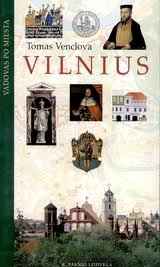 T. Venclova. Vilnius: vadovas po miestą. - Vilnius, 2004. - 215 p.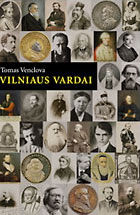 T. Venclova. Vilniaus vardai. - Vilnius, 2006. - 333 p.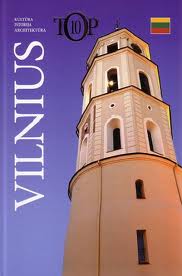 A. Bumblauskas. 10 prisiminimų apie Vilnių. - Vilnius, 2010. - 132 p.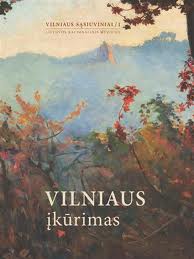 G. Vaitkevičius. Vilniaus įkūrimas. - Vilnius, 2010. - 125 p.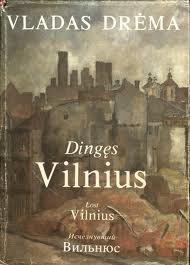 V. Drėma. Dingęs Vilnius. - Vilnius, 1991. - 407 p.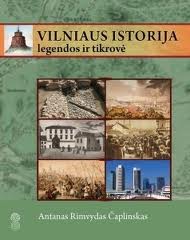 A. R. Čaplinskas. Vilniaus istorija: legendos ir tikrovė. -Vilnius, 2010. - 563 p.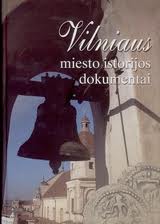 Vilniaus miesto istorijos dokumentai / sudarė: E. Manelis, R. Samavičius. - Vilnius, 2003. - 674 p.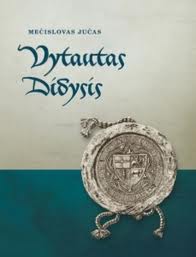 M. Jučas. Vytautas Didysis. - Chicago [Ill.], 2010. - 191 p.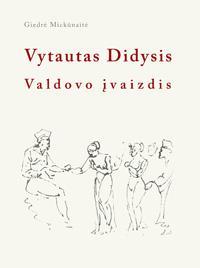 G. Mickūnaitė. Vytautas Didysis: valdovo įvaizdis. - Vilnius, 2008. - 383 p. Turinys ir rodyklės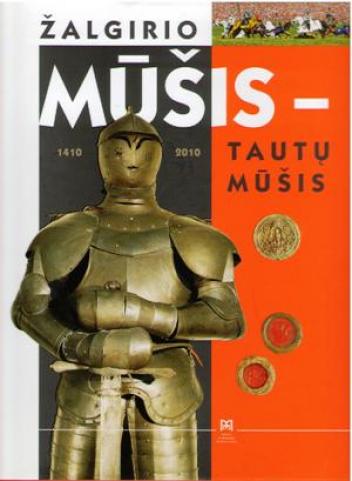 A. Bumblauskas, I. Marzaliuk, B. Čerkas. Žalgirio mūšis – tautų mūšis.  Vilnius, 2011. - 271 p.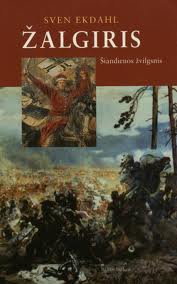 S. Ekdahl. Žalgiris: šiandienos žvilgsnis. Trys paskaitos Vilniuje. Vilnius, 1999. - 71 p.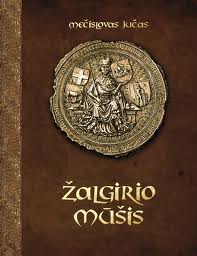 Mečislovas Jučas Žalgirio mūšis. Leidinys Mečislovas Jučas Žalgirio mūšis. Leidinys Mečislovas Jučas Žalgirio mūšis. Leidinys M. Jučas. Žalgirio mūšis: Žalgirio mūšio 600 metų jubiliejui (1410-2010). -  Vilnius, 2009. - 127 p.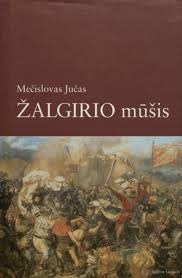 M. Jučas. Žalgirio mūšis. - Vilnius, 1999. - 327 p.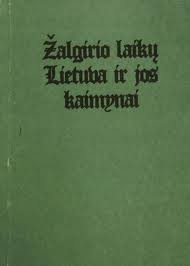 Acta historica universitatis Klaipedensis, t. 1: Žalgirio laikų Lietuva ir jos kaimynai: [str. rink.] / sudaryt. R. Čapaitė; A. Nikžentaitis. - Vilnius, 1993. - 250 p.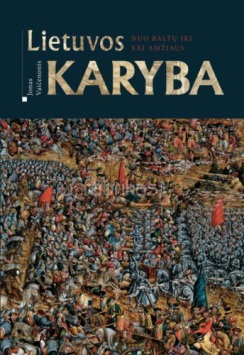 J. Vaičekonis. Lietuvos karyba. Nuo baltų iki XXI amžiaus. Kariuomenė, fortifikacija, mūšiai ir karvedžiai. - Vilnius, 2011. – 184 p.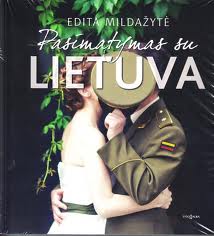 E. Mildažytė. Pasimatymas su Lietuva. - Vilnius, 2011. - 424 p. (skyriai: „Ką valgo ir geria lietuviai“; „Prie stalo – visa Lietuva“)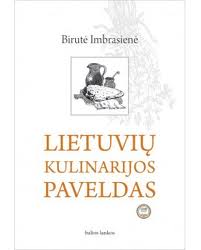 B. Imbrasienė. Lietuvių kulinarijos paveldas. - Vilnius, 2008. - 192 p.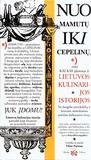 V. Puronas. Nuo mamutų iki cepelinų. - Vilnius, 1999. - 154 p.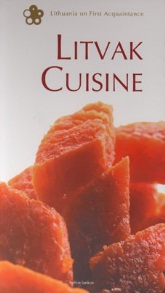 L. Lempert. Litvak cuisine. - Vilnius, 2008. - 38 p. Lietuvos žydų litvakų kulinarijos tradicijas pristatanti knyga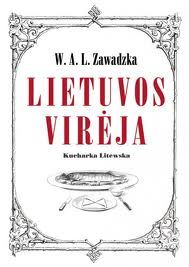 W.A.L. Zawadzka. Lietuvos virėja / iš lenkų kalbos vertė B. Mikalonienė. - Vilnius, 2009. - 487 p. Pagrindinis LDK kulinarijos tradicijas XIX a. atspindintis šaltinis – kulinarijos receptų knyga, pirmą kartą išėjusi 1858 m., vėliau daug kartų perleista. 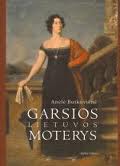 A. Butkuvienė. Garsios Lietuvos moterys: XIV–XX a. pirmoji pusė. - Vilnius, 2008. - 358. p.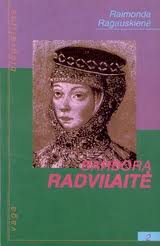 R. Ragauskienė. Barbora Radvilaitė. - Vilnius, 1999. - 238 p.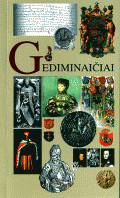 Gediminaičiai: enciklopedinis žinynas. - Vilnius, 2005. - 183 p.Leidinys apima straipsnius ne tik apie Gediminaičių dinastijos vyriškos linijos personas, bet ir apie jų žmonas bei dukras.